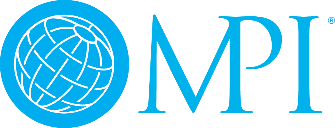 Dear XXX, We are so appreciative to have you as a part of our MPI family, especially right here within the XXX Chapter. You recently received a letter from Steve O'Malley, our International Board of Directors Chair, and directions on how to renew your membership, which will allow you to continue to be a part of the largest, most vibrant meeting and event community in the world.As president of the XXX Chapter, I know the impact we make to the meeting and event industry and hope that you will continue moving forward in our community alongside your peers here in XXX.By continuing your journey with MPI, you will be able to work on your CMM or CMP and make individual connections you need to take the next big jump in your career! Locally, your involvement with our chapter gives you incredible access to events like [insert specific chapter events here], which allow you to be an integral part of our community.And your opportunities don’t stop here at the chapter; with your membership, you can  connect with members around the world. You will also be able to continue to receive discounts on MPI educational and signature events, including the World Education Congress and European Meetings and Events Conference.  If you have any questions, please don't hesitate to contact me directly.Members like you make our chapters invigorating, effective and empowering. I look forward to seeing you at chapter meetings and events.Because when we meet, we change the world! Sincerely, XXX XXX Chapter
Chapter Information 